Publicado en Torrelavega el 02/04/2020 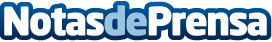 Aldro ayuda a sus clientes con las nuevas medidas sobre consumo energético adoptadas por el Gobierno durante la crisis del COVID 19Pone en marcha un servicio de asesoramiento personalizado para dar a conocer las diferentes fórmulas disponibles y ofrece las medidas más beneficiosas para sus clientes en estos momentos tan complicadosDatos de contacto:Aldro Energía91 591 96 00Nota de prensa publicada en: https://www.notasdeprensa.es/aldro-ayuda-a-sus-clientes-con-las-nuevas Categorias: Nacional Finanzas Sociedad E-Commerce Recursos humanos Consumo Otras Industrias http://www.notasdeprensa.es